КАРАР                                                                        ПОСТАНОВЛЕНИЕ    05 декабрь 2016 йыл                            № 49                       05 декабря 2016 годаО принятии мер пожарной безопасности   в сельском поселении Кунгаковский сельсовет в период праздничных днейВ связи с предстоящими новогодними и рождественскими праздниками, в соответствии с Федеральным законом «О пожарной безопасности» от 24 декабря 2012 года, в связи  со сложной пожарной обстановкой,ПОСТАНОВЛЯЮ:1.Ввести с 26 декабря 2016 года по 15 января  2017 года на территории сельского поселения Кунгаковский сельсовет особый противопожарный режим. 2.Руководителям рекомендовать организовать проведение дополнительных противопожарных инструктажей с работниками по предупреждению пожаров (Приложение №1). 3. Методисту Кунгаковского СДК Мугиновой Э.Т.,  директору МБОУ СОШ д.Кунгак  Муфазаловой А.Ф., заведующему МДОУ «Тулпар» Шамсутдиновой Ч.Р., индивидуальным предпринимателям Сабитову А.Р., Мусалямовку И.И., Василовой Ф.К., Хабибуллиной С.Г., Фахрьянову Р.Ф., Гиниятову М.З., Ширвановой А.Г., директору ООО «Кунгак» Хасанову Р.М.,  главам К(Ф)Х Мугинову Ф.М., Нугамерову Э.А., заведующему ФАП Шаймуратову М.М., начальнику почты Ягафаровой Я.А., лесничему Кунгаковского лесничества Нигаматьянову Р.З.  усилить противопожарное состояние и обеспечение первичных мер пожарной безопасности. Подъезды к объектам содержать свободными для подъезда спасательной техники. 4. Рекомендовать УУМ ОВД по Аскинскому району   обеспечить охрану общественного порядка на новогодних праздниках.  5.Утвердить график дежурства добровольной пожарной охраны с целью предупреждения и недопущения случаев возгорания и пожаров при проведении новогодних праздников (Приложение №2). 6.Рекомендовать  заведующему ФАП Шаймуратову М.М. организовать дежурство медицинского персонала  на местах проведения новогодних мероприятий. 7.Контроль за  исполнением настоящего постановления возложить на управляющего делами администрации муниципального района Аскинский район РБ Маухутдиновой Г.Ф.И.о. главы сельского поселения                                                        Г.А.ГильманшинаПриложение №1к постановлению и.о.главы сельского поселенияКунгаковский сельсоветмуниципального района Аскинский районРеспублики Башкортостанот  05 декабря 2016 года №49      Инструктаж  по пожарной безопасности  в период праздничных дней проведён:___________ директор МБОУ СОШ  д.Кунгак  Муфазалова А.Ф.___________ заведующий МБДОУ «Тулпар»  Шамсутдинова Ч.Р.___________  методист Кунгаковского СДК Мугинова Э.Т.___________ зав.библиотекой Мугинова Л.М.___________ ИП  Ширванова А.Г.___________ ИП Сабитов А.Р.___________ ИП Василова Ф.К.___________ ИП Фахрьянов Р.Ф.___________ ИП Мусалямов И.И.___________ ИП Хабибуллина С.Г.___________ глава ООО «Кунгак» Хасанов Р.М.___________ глава К(Ф)Х Мугинов Ф.М.___________ глава К(Ф)Х Нугамеров Э.А.___________ заведующий ФАП  Шаймуратов М.М.___________ начальник почты Ягафарова Я.А.___________лесничий Кунгаковского  лесничества  Нигаматьянов Р.З.                  Управляющий делами 		         	   Г.Ф.МаухутдиноваПриложение №2к постановлению и.о. главы сельского поселенияКунгаковский сельсоветмуниципального района Аскинский районРеспублики Башкортостанот  05 декабря 2016 года №49ДЕЖУРНАЯ ТЕХНИКАГрафикдежурства добровольной пожарной команды                             Управляющий делами 			        Г.Ф.МаухутдиноваБАШҠОРТОСТАН РЕСПУБЛИКАҺЫАСҠЫН  РАЙОНЫМУНИЦИПАЛЬ РАЙОНЫНЫҢ ҠӨНГӘК  АУЫЛ  СОВЕТЫАУЫЛ  БИЛӘМӘҺЕ ХАКИМИӘТЕ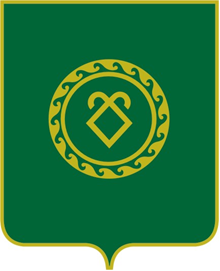 АДМИНИСТРАЦИЯСЕЛЬСКОГО ПОСЕЛЕНИЯ КУНГАКОВСКИЙ СЕЛЬСОВЕТ МУНИЦИПАЛЬНОГО РАЙОНААСКИНСКИЙ РАЙОНРЕСПУБЛИКИ БАШКОРТОСТАН№п\пДатаФ.И.О. ответственных лиц№ телефона1.31.12.2016Мугинов Файз МухлисулловичИбениев Рагиль Шафикович2-94-132-94-542.01.01.2017 Ширванов Данис КасимовичСабитов  Алмаз Рафаилович2-94-902-94-213.02.01.2017Сабитов Ильяс Камилович Имамов Илсур Занфирович2-94-512-94-934.03.01.2017Мусалямов Илюс ИлдаровичСабитов Наиль Рафаилович2-94-142-94-89№п\пДатаФ.И.О. ответственных лиц№ телефона1.31.12.2016Габдрахманов Фаузат Фанисович Имамов Илсур Занфирович2-95-102-94-932.01.01.2017Сабитов Алмаз РафаиловичШаймуратов Фирдус Шамилович2-94-142-94-863.02.01.2017Шамсутдинов Марс ХурматовичМугинов Нафис Мухлисуллович2-94-072-94-574.03.01.2017Шартдинов Фильгат Рахитович                                 Мугинов Файз Мухлисуллович2-94-192-94-13